VSTUPNÍ ČÁSTNázev moduluGoniometrie a trigonometrieKód moduluMA-m-4/AJ32Typ vzděláváníVšeobecné vzděláváníTyp moduluvšeobecně vzdělávacíVyužitelnost vzdělávacího moduluKategorie dosaženého vzděláníM (EQF úroveň 4)L0 (EQF úroveň 4)Vzdělávací oblastiMA - Matematika a její aplikaceKomplexní úlohaGoniometrické funkceObory vzdělání - poznámkyDélka modulu (počet hodin)28Poznámka k délce moduluPlatnost modulu od30. 04. 2020Platnost modulu doVstupní předpokladyVstupním požadavkem jsou znalosti a dovednosti ze ZŠ (Geometrie v rovině a Funkce) a znalosti a dovednosti získané v modulech Operace s čísly, Číselné a algebraické výrazy, Rovnice a nerovnice.JÁDRO MODULUCharakteristika moduluVzdělávací modul goniometrie a trigonometrie je určen žákům kategorie vzdělávání M/L0 s alespoň 10 hodinami matematiky v průběhu studia napříč všemi obory vzdělávání. Žáci se na teoretických i na konkrétních příkladech z běžného života i oboru vzdělání naučí řešit úlohy z goniometrie a trigonometrie. Naučí se využívat k řešení úloh digitální technologie a vhodný matematický software. Modul podporuje deduktivní a induktivní způsoby usuzování a rozvíjí analyticko-syntetické myšlení.Obsahový okruh:Žáci se na teoretických i na konkrétních příkladech z běžného života i oboru vzdělání naučí řešit pravoúhlý a obecný trojúhelník, goniometrické rovnice a funkce a upravovat goniometrické výrazy. Při řešení úloh žáci efektivně využívají digitální technologie a matematický software. Trigonometrii a goniometrii žáci využívají v úlohách z běžného života i oboru vzdělání.Očekávané výsledky učeníŽákpoužívá poznatky o trojúhelnících v praktických úloháchvyužívá goniometrické funkce a Pythagorovu větu při řešení pravoúhlého trojúhelníkapoužívá orientovaný úhel, převádí stupňovou míru na obloukovou a naopaknačrtne grafy goniometrických funkcí (sinus, kosinus, tangens, kotangens), určí jejich definiční obor, obor hodnot a vlastnosti (periodičnost funkce, sudost, lichost, monotónnost funkce a její extrémy), přiřadí předpis funkce ke grafu a naopakupraví goniometrický výraz s využitím základních vztahů mezi goniometrickými funkcemiřeší jednoduché goniometrické rovnice, k jejich řešení používá substituci, vlastnosti a vztahy mezi goniometrickými funkcemipoužívá sinovou a kosinovou větu při řešení obecného trojúhelníkapoužívá vlastnosti goniometrických funkcí k řešení vztahů v rovinných i prostorových útvarechřeší úlohy se vztahem k běžnému životu a oboru vzdělávánívyužívá k řešení problémů digitální technologie, vhodný matematický software a zdroje informacíObsah vzdělávání (rozpis učiva)převod stupňové míry na obloukovouřešení pravoúhlého trojúhelníkařešení obecného trojúhelníka (sinová a kosinová věta)goniometrické funkce a jejich vlastnostigoniometrické výrazy (vztahy mezi goniometrickými funkcemi, vzorce pro dvojnásobný argument)jednoduché goniometrické rovniceřešení úloh z běžného života a oboru vzděláváníUčební činnosti žáků a strategie výukyPro dosažení výsledků učení jsou doporučeny následující činnosti:výklad učitele s ilustračními příkladydialog učitele se žákyřízená diskuse mezi žáky ve skupině – skupiny pracují s pracovními listyindividuální práce včetně využití informačních a komunikačních technologiípísemné práce (pracovní listy, komplexní úlohy přiměřené náročnosti, testy)Zařazení do učebního plánu, ročníkVÝSTUPNÍ ČÁSTZpůsob ověřování dosažených výsledkůVýsledky učení se ověřují jak průběžně, tak i v závěru modulu. Při hodnocení je kladen důraz na hloubku porozumění učivu a schopnosti aplikovat poznatky v praxi. Učitel kombinuje různé způsoby ověřování dosažených výsledků učení.Hodnocení by mělo motivovat žáky k dalšímu zlepšování.Možné způsoby ověřování dosažených výsledků učení:dialog učitele se žákemsamostatná prácepráce s pracovními listypísemné práce a testy na PCKritéria hodnoceníV rámci hodnocení je nutné posoudit, zda výsledek je správný jak z matematického, tak i věcného hlediska. Uvedené hodnocení body lze využít postupně dle činností žáků k formativnímu hodnocení, součtu bodů k hodnocení sumativnímu. Uvedené rozpětí v bodovém ohodnocení umožňuje zohlednit v hodnocení i míru podpory, kterou žák při řešení úlohy potřeboval.Žáksestrojí grafy goniometrických funkcí a využije je k řešení úloh – max. 20 bodůupraví goniometrický výraz a řeší jednoduché goniometrické rovnice – max. 20 bodůvyřeší úlohy na trigonometrii (pravoúhlý i obecný trojúhelník) – max. 30 bodůřeší úlohy z běžného života a oboru vzdělání s využitím digitálních technologií a zdrojů informací – max. 30 bodůNa základě počtu bodů je žák klasifikován příslušnou známkou. Učitel přitom přihlíží na žákovy schopnosti, které jsou dány např. specifickými poruchami učení nebo zdravotními a psychickými omezeními. Využívá i informativní hodnocení.Hodnocení známkou:100–90 bodů …. výborný89–75 bodů …. chvalitebný74–50 bodů  … dobrý49–33 bodů  … dostatečný32–0 bodů …. nedostatečnýDoporučená literaturaO. Odvárko: Funkce, matematika pro střední školy. Prometheus, Praha. ISBN:978-80-7196-466-7.F. Jirásek a kol.: Sbírka úloh z matematiky pro SOŠ a studijní obory SOU, 1. část. Prometheus, Praha. ISBN 978-80-7196-349-3.M. Hudcová, L. Kubičíková: Sbírka úloh z matematiky pro SOŠ, SOU a nástavbové studium. Prometheus, Praha. ISBN: 978-80-7196-318-9.M. Bartošek, F. Procházka, M. Staněk: Aplikované úlohy z matematiky formou žákovských miniprojektů, NÚVM. Bartošek, F. Procházka, M. Staněk, Z. Bobková: Sbírka řešených úloh z aplikované matematiky pro střední školy pro technické obory se strojírenským základem, NÚVPoznámkyVzdělávací modul je určen žákům kategorie vzdělávání M/L0 s alespoň 10 hodinami matematiky v průběhu studia napříč všemi obory vzdělávání.Obsahové upřesněníVV - Všeobecné vzděláváníMateriál vznikl v rámci projektu Modernizace odborného vzdělávání (MOV), který byl spolufinancován z Evropských strukturálních a investičních fondů a jehož realizaci zajišťoval Národní pedagogický institut České republiky. Autorem materiálu a všech jeho částí, není-li uvedeno jinak, je Libuše Špinglová. Creative Commons CC BY SA 4.0 – Uveďte původ – Zachovejte licenci 4.0 Mezinárodní.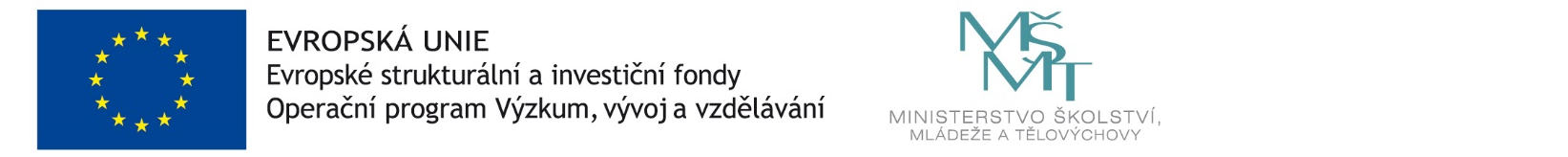 